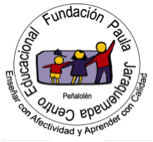 Profesora Miryam BedwellInglésWorksheet Unit 1  8º básicoObjetivo de AprendizajeUN 1  OA 3-5-6- 7-8-10- 13-15.  Escribir información relevanteADVERBS (adeverbios)NEVER, ALWAYS SOMETIMES mean? _________    __________   ____________Look at the line and percentages and write the corresponding word under the percentage. (escribe según el porcentaje de frecuencia NEVER, ALWAYS, SOMETIME)                      [______________________[_________________________[                    0%                                   50%                                            100%         ______________                 ________________               _______________Underline or cross out the extra adverb in each sentence. (subraya el adverbio de tiempo)Example: Martina always gets up always at seven o’clock.                         Martina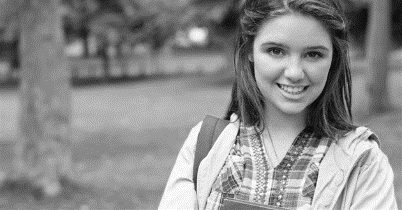      1) Never Martina never drinks tea for breakfast.     2) She sometimes washes sometimes the dishes.     3) Martina’s sister always watches TV after always school.      4) She never make her never bed in the morning.     5) Her father sometimes helps sometimes her with her homework.     6) She always plays basketball always on Saturdays mornings.“Are computers games bad for you?”Playing computers game is one of the most popular free-time activities for young people, but experts say that playing for hours and hours can damage your health. Some young people who play computer games a lot don´t get enough exercise, and they should walk at least. They often eat junk food while they play. They put on weight and sometimes become obese.       The physiotherapists say that people shouldn’t play for hours and hours without a rest, you should relax your fingers and hands every thirty minutes. To protect your column, you should keep your back straight and sit in the correct distance from the screen. The people who sit too near the screen often get headaches and can damage their eyes.Psychologists say that, young people shouldn’t spend all their free time in front of a computer or TV screen. They should keep active and do lot of different activities, including playing computer games.Read the text again and write four main ideas from the text: (lee y escribe las ideas centrales del texto)1. ___________________________________________.2. ___________________________________________.3. ___________________________________________.4. ___________________________________________.2) Answer: True or false (correct the false ones).1) ______ Young people shouldn’t spend more than an hour playing computer games.2) ______ People who sit near a screen cannot damage their eyes.3) ______ Sometimes teenagers eat a lot of junk food, while they play.4) ______ Obesity is not a problem for young people who play for hours computer games. 5) ______ Sitting incorrectly in front of the computer or TV screen can give you a                   backache or headache.6) ______ Teenagers should keep active doing a lot of activities.		Write six pieces of advice related to entertaining activities for young people, including computer games.Eg. You SHOULD play sports on weekends.1) _____________________________________________________________2) _____________________________________________________________3) _____________________________________________________________4) _____________________________________________________________5) _____________________________________________________________6) _____________________________________________________________Read and listen to the text about the actor Ewan McGregor. Underline the verbs past form. (lee y subraya los verbos en pasado)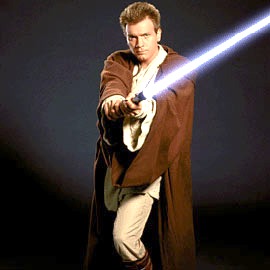 Complete features about famous people. If you don’t know the information, you can use a computer or your mobile phone to find it: (complete la información de los siguientes artistas busca en internet)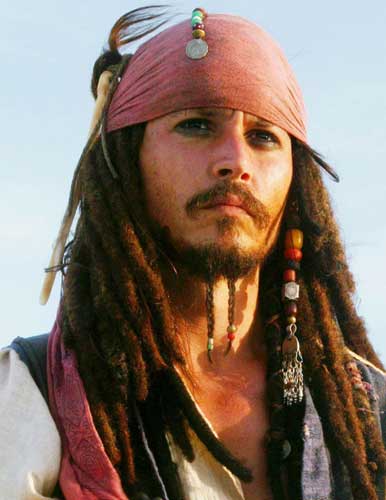 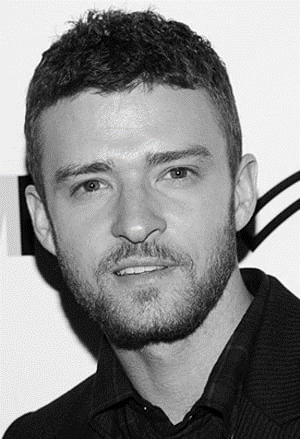          1) Name: ________________________________             1) Name: __________________________                                                  2) Nationality: _____________________           2) Nationality: _________________       3) Profession: ______________________         3) Profession: _________________       4) Famous film or song: ______________         4) Famous film: ________________        _________________________________          ____________________________Write the fact file of your favourite artist: (complete la informació acerca de tu artista favorite)Name: _____________________________________________________Date of birth: ________________________________________________Place of birth: _______________________________________________Job: _______________________________________________________International hits: _____________________________________________Hobbies: ___________________________________________________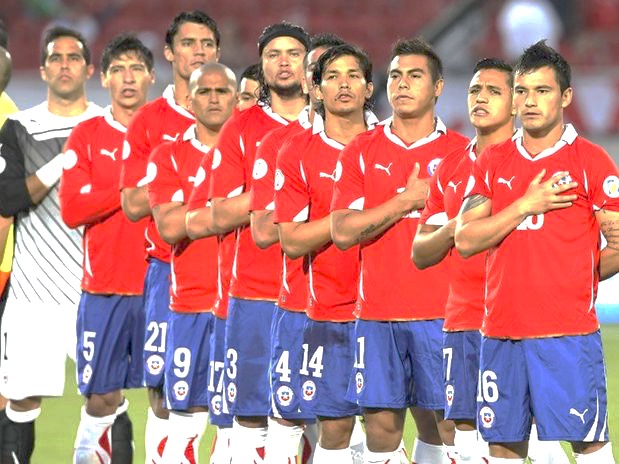 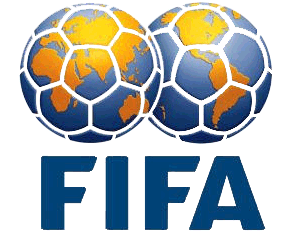 Read the article in silence and underline the main ideas. (lee y subraya las ideas centrales)Extract six verbs in past from the text. (escribe verbos en pasado del texto)________________________  	     	_________________________________________________              	_________________________________________________           	_________________________Complete the chart with the correct information: (complete con información del texto)Correct the VERBS in past tense and rewrite the sentence.(escribe las oraciones transformando el verbo (está en negrita) en pasado)Meaning of FFC:Country which has the footballs’ origins:First name of Copa America:It controls the Chilean National Football team:Maximum capacity of people for the National Stadium:The FFC become a member of FIFA in: